СЦЕНА -2 Фортепиано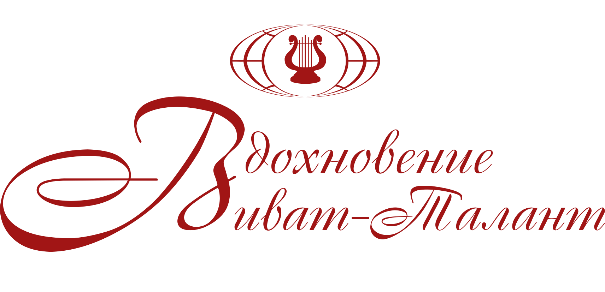 https://event-hall.com/КОНКУРСНАЯ ВИДЕО -ТРАНСЛЯЦИЯ16 мая 2020 года. EVENT -HALL Конкурсная программа посвящена Великой ПобедеМеждународный конкурс «Виват, Петербург» _____________________________________________________________________________________10.15 -МСК – «Фортепиано» детские категории ( до 12 лет)14.00 ч.- время ориентировочное ( включать заранее)Блок «Духовые и ударные инструменты»Заставкаhttps://youtu.be/bQDqsXeyx3k16.20 – окончание прослушиваний.Ссылка в БехштейнN_UjjU4_ITUКонсультации с 17:00 до 18.00ч МСК: с 17.00- до 18.00 МСК - Консультация «Духовые инструменты» - WhatsAppс 17:00 до 18.00ч МСК - Консультация «Фортепиано» - проводится в конференции Zoomпо размещенной ссылке.Все контакты для консультаций будут размещены на странице сцены 16 мая Богуславская ВиолеттаФортепиано, 3 годаПреподаватель- Богуславская Наталия Сергеевна Россия, г. Санкт-Петербург, СПб ГБУ ДО «Санкт-Петербургская детская музыкальная школа им.С.С.Ляховицкой".Заставкаhttps://youtu.be/WEhc3vgf0uE 1.«Калинка" – Русская народ.песня - 30сек; (Обраб.К.Сорокина);2.К.Черни «Этюд» ор.777, N 2.- 40 сек.https://youtu.be/3gaviNOE5V42800оплаченоtatarniceva@mail.ru 8-988-491-94-70Караченцова Александра
фортепиано, 7 лет
Преподаватель - Ракшина Татьяна Владимировна
СПБ ГБУ ДО "СПБ ДШИ им. М.И. Глинки" 
г Санкт-ПетербургЗаставкаhttps://youtu.be/ninYNYCa7fY1.Д.Штебельт сонатина до мажор   1.172.И.Ф.Кирнбергер Менуэт            0.453.https://youtu.be/z-8I-U33c0Ehttps://youtu.be/107gtMNXqw82800 опл ИПRafarafa2008@mail.ruАршанская ДаринаФортепиано, 6 летПреподаватель- Демченко Наталья Сергеевна Россия, г. Санкт-Петербург, детская школа искусств им.М.И.ГлинкиЗаставкаhttps://youtu.be/qjC7aJk8gN01.Тюрк «Ариозо», 1:00 мин2.О.Геталова «Лесное происшествие», 1:00 минhttps://youtu.be/k03aWaLyUGc2800 ОПЛ ИПRagulinaalena@yandex.ru8-950-001-01-45Маслов РодионФортепиано,6 летПреподаватель-Инна Викторовна ТрубниковаРоссия, Надымский район, МБОУ ДО "ДШИ п.Правохеттинский"Заставкаhttps://youtu.be/QPEND9fvFS4 1.У.Гиллок Колокольчики 1м2.Ж.Дювернуа Этюд C-dur 0,50сhttps://youtu.be/5bdh5s8HDlI2800 опл ИПiskustvo2019@yandex.ru+79224648573Журихина МилославаФортепиано, 6 летПреподаватель - Джардан Елена Игоревна;Россия, Санкт-Петербург, СПб ГБНОУ «Санкт-Петербургский музыкальный лицей»Заставкаhttps://youtu.be/YarpyVrZHJ01. К.А. Лёшгорн. Этюд- До мажор. Ор.65.2. И.С. Бах, Маленькая прелюдия III из XII. До минор. 3. Р. Шуман. Первая утрата. Ми минор. Соч.68.Общий хронометраж: 4,03https://cloud.mail.ru/stock/dMhhG94AnSPZsr1Lx3FBG1Gvhttps://youtu.be/dMV_tsXjM5k2800 опл8-921-3280284jurihina@mail.ruСаулина Дарья7 лет, фортепианоПреподаватели: Зайцева Елена Анатольевна, Рычкова Анна АлександровнаРоссия, г. Санкт-Петербург, домашнее обучениеЗаставкаhttps://youtu.be/YkH2Mzz9I0w1. И.С. Бах Маленькая прелюдия С dur из цикла Шесть маленьких прелюдий 1 мин 30 сек2. Л.Кехлер Рондо G dur1 мин 3. А.Хевелев Баба-яга e moll40 секhttps://youtu.be/m7c9M5nsUGo2800Оплачено Ипtatita143@yandex.ru8(921)577-58-07Nojus Galvydis
piano, 7 years
Педагог - Irina Skirsgiliene
J. Karosas music school, Klaipeda, Lithuania 
Klaipeda, Lithuania Заставкаhttps://youtu.be/werD2ApvRo8 1.J. S. Bach — Little Prelude in C major, BWV 939;1min2.D. Kairaityte — Landscape of  Clouds1min 302.B. Frode — The Dance of the Elves1min 40https://youtu.be/FluwVbOSeiI2500Пишут что оплачно  ИП+37060625180
giliupieva@gmail.com1 Б. медальЗаруднева ВарвараФортепиано, 7 лет.                                Преподаватель - Яценко Инна Геннадиевна, ЛНР, г.Свердловск,  ГУ ЛНР «СДШИ№1»                                                                                     Заставкаhttps://youtu.be/1JiLk8LJ_N81.И. С. Бах «Прелюдия a-moll», 2.Г. Беренс «Этюд a-moll»,    1.50Ссылкаhttps://youtu.be/pNgpZWjjY7s2800Опл на карту+380721758395, +380992363604
zarudnevajulia@mail.ruБабушкина ПолинаФортепиано, «Начинающие», 7 летПреподаватель - Дарья ТремасоваРоссия, г. Санкт-Петербург, СПб ГБУ ДО  «Детская музыкальная школа №37»Заставкаhttps://youtu.be/a4VedlhbH2U1.К. Вилтон. Сонатина С dur.0,29https://youtu.be/XwIQlhkNK2M2.И. Иордан. «Охота за бабочкой». 0,55https://youtu.be/YJKzvXHeFUg2500Оплачено ИПtremasova_darya@mail.ruСопина Серафима
7 лет, фортепиано
Преподаватель - Фурманова И.А.
СПб ГБУ ДО "Санкт-Петербургская детская школа искусств им.П.А.Серебрякова" 
г Санкт-Петербург Заставкаhttps://youtu.be/SFw0GRQfOVk1.А.Роули "В стране гномов"
0:57
2. И.С.Бах Менуэт
1:31https://youtu.be/JeKnBdmJgNAhttps://youtu.be/ITq0ptA22Fo2800 опл ИП+79213431507
egsopina@gmail.comГусаров ЯнФортепиано, 8 летПреподаватель - Козлова Любовь ИгоревнаРоссия, г. Санкт-Петербург, ГБОУ гимназия №114Заставкаhttps://youtu.be/9uyDSRCBLGE 1.Ф. Бах – Полонез – 1,10 мин2.Г. Свиридов – Колдун – 1,37 мин3.Г. Свиридов – Парень с гармошкой – 1,10 минhttps://youtu.be/T5FJXVGFCYI2800 опл ИПKatgusarova@mail.ru+7(921) 432-73-83Мунжукова КамилаФортепиано, 8 летПреподаватель - Дарья ТремасоваРоссия, г. Санкт-Петербург, СПб ГБУ ДО  «Детская музыкальная школа №37»Заставкаhttps://youtu.be/-Ps-qcxKXtY1.М. Клементи. Сонатина ор. 36 №1, C dur. 1,04 2.В. Гиллок. «Фламенко». 1 мин.https://youtu.be/6-Y2b1Tbd1Y2500Оплачено ИПtremasova_darya@mail.ruИванов Алексей Фортепиано, 8 летКласс Туркиной Яны ЮрьевныРоссия, г. Санкт-ПетербургЗаставкаhttps://youtu.be/09_hcl34NAA1. В. Коровицын Первая проталинка 1:052. Ф.Кулау Сонатина I и II части 4:30Ссылка в youtube:https://youtu.be/o2I372SZgSA2800 опл ИПv3victory@mail.ru8(911)97278681 Б. медальДульцева АлександраФортепиано, 8 летПреподаватель- Людмила Владимировна ФилимоноваРоссия, Ленинградская обл, п. Кузьмоловский, МБУ ДО «КУЗЬМОЛОВСКАЯ ШКОЛА ИСКУССТВ»Заставкаhttps://youtu.be/SE6MGOQ5fGU1. Бах И.С. Менуэт.2. Беркович. Мазурка2.30https://youtu.be/bhWwpG2VIMsДог. 3оплаченоfil-lud@mail.ru+7952-225-31-57Заневская Алина 8 лет, ФортепианоПреподаватель - Овчинникова Ольга Александровна . РБ. г.Минск, ДМШ №1Заставкаhttps://youtu.be/quhK-MkRTKc1.И.С.Бах. Маленькая прелюдия до минор. 2.В.И.Ребиков.  Осенние листья.Ссылка на Google disk https://drive.google.com/open?id=1IE4J_gD-JBz2yQgVolf_7jX0xDkfgcwBhttps://youtu.be/GHlVM_gSShs2800 опл ИП+375296914644Zanevskiy68@mail.ruЯковлева Ольга
Фортепиано, 9 лет
Преподаватель - Ключко Ольга Владимировна
Лицей искусств "Санкт-Петербург" 
г Санкт-Петербург Заставкаhttps://youtu.be/OtlyYrO16ko1.Бах И.С. «Kleine zweistimmige Fuge»
2:00
2.Чайковский П.И. «Жаворонок»
1:10https://youtu.be/2lJ1sjR-xPY2800 опл ИП+7(952)380-95-59
3809559@gmail.com1 Б. медальГуридов Владислав
Фортепиано, 9 лет
Преподаватель - Сафонова Валентина Александровна
МУДО "Сланцевская ДМШ"
г.Сланцы, Ленинградская обл. Заставкаhttps://youtu.be/vdPyzCbwfN01.Парфенов "Февраль" 
2.Глиэр "Эскиз"соч.34 номер 123.00 https://youtu.be/_GIllGejFmY2800оплачено+7-981-131-50-26
safonova1956@gmail.com 1 Б. медальЗуева Мария
Фортепиано, 9 лет
Преподаватель - Прядильникова Елена Владимировна
МБУ ДО ДШИ №2 
г. Новый Уренгой, Ямало-Ненецкий округ Заставкаhttps://youtu.be/7wRd2d6Q3Q81.И.С.Бах «Маленькая прелюдия F-dur» 2.50Ссылка на видеоhttps://youtu.be/kLPK27Dc23I2.П.И.Чайковский «Мазурка»1.30Ссылка на видеоhttps://youtu.be/pxPNqS4YCfc2800 опл ИП+79224607436
helena197@gmail.comАдамова ВероникаФортепиано, 9 летПреподаватель- Кунгурцева Татьяна ЮрьевнаСПб ГБУ ДО «СПб ДМШ им. А.К.Глазунова»Заставкаhttps://youtu.be/QXzRh5ZpBnM1. Г.Лихнер РОНДО 1:152. С. Лемонт СТРАШНАЯ СКАЗКА  0:493. П. И. Чайковский КАМАРИНИСКАЯ 0:30 https://youtu.be/e_1hgF5tnFEhttps://youtu.be/iZ6wRj4nIxshttps://youtu.be/V38Bzd6tV7o2800 опл ИПawerz@mail.ru+7 921 883 78 56Кантарович Софья
Фортепиано, 10 лет
Преподаватель - Дубровина Евгения Анатольевна
МАУДО Колтушская школа искусств 
гор. Колтуши, Ленинградская область, Всеволожский район Заставкаhttps://youtu.be/46lYK3l5EoE1.Шуман " Первая утрата"
1 мин 40 сек
2. Дивернуа "Репитиции"
1 мн. 40 сек.https://cloud.mail.ru/public/29as/4cQqDBZsEссылка в ютубhttps://youtu.be/G0htcj3IeMw
2800 опл ИП89216411222
ksemen.mail@mail.ru1 Б. медальФортепианное трио «ДоРеМишки»Исаев Святослав, Носников Михаил, Роговский Марк Категория 9-10 летРуководители  - Татьяна Кобзарева, Маргарита Горбатенкова.Р.Беларусь, г.Минск«ГУО СШ №4 г. Минска»Заставкаhttps://youtu.be/eIBVaqiaD1o1. М.Шмитц «Джазовый калейдоскоп», 1.402.А.Фрейнклах , пер. для 6 рук Т.Кобзаревой «Бабка Еука, Дзед Тамаш» 1.50https://youtu.be/Y4rCa2Q-1HY2800Опл ЗКtatyanakobzareva@yandex.ru+375 29 757 07 943 мал. медалькиПаймулкина НатальяКонцертмейстерское мастерство,11 летПреподаватель- Людмила Владимировна ФилимоноваИллюстратор- Татьяна Григорьевна Кобзина ( скрипка)Россия, Ленинградская обл, п. Кузьмоловский, МБУ ДО «КУЗЬМОЛОВСКАЯ ШКОЛА ИСКУССТВ»Заставкаhttps://youtu.be/fqeT7CwkC2A1. Й.Стенлей. Аллегретто.2. Тойво Куула. Скерцино.3.10https://youtu.be/t7Rw1BMJvfcДог. 3fil-lud@mail.ru+7952-225-31-5711-12Богатырева Алена
Фортепиано, 11 лет
Преподаватель - Малинина Евгения Олеговна
МБУ ДО ДШИ город Мирный
Республика Саха (Якутия) Заставкаhttps://youtu.be/cnHIMX5OWU01.А.Андре "Сонатина", 1.302.Л.Лукомский "Шутка" 2.00https://yadi.sk/d/DvdMWGPvawUxNAhttps://youtu.be/kXDY_eCE8hohttps://youtu.be/sd8SBipHSNc2800 опл ИП89244682137
malinina_1981@inbox.ru Кузнецова Мария
фортепиано, 11 лет
Педагог - Бухрякова Ольга Валентиновна
МАУДО "Детская школа искусств №23" 
НовосибирскЗаставкаhttps://youtu.be/O8768A05aGQ1.Д. Циполи. Сарабанда G-moll 02:25
2.Й. Гайдн. Соната C-dur 02:25https://youtu.be/yTtvNB3liCE2800 опл ИП8-913-930-5227
eliah2001@mail.ru1 Б. медальПаймулкина НатальяФортепиано, 11 летПреподаватель- Людмила Владимировна ФилимоноваРоссия, Ленинградская обл, п. Кузьмоловский, МБУ ДО «КУЗЬМОЛОВСКАЯ ШКОЛА ИСКУССТВ»Заставкаhttps://youtu.be/cq5zWMGe2HU1. Прокофьев. Тарантелла.2. Лядов. Маленький вальс.4.00https://youtu.be/HwNK6De1J1AДог. 3fil-lud@mail.ru+7952-225-31-57Рудь Екатерина
Фортепиано, 12 лет
Преподаватель - Томанова Татьяна Владимировна
МБУ ДО "Детская школа искусств №2" 
г Новый Уренгой, Ямало-Ненецкий АОЗаставкаhttps://youtu.be/B3y1K1gYlj8Ф.Шопен Ноктюрн Es-dur соч.9 no.2
4:00https://youtu.be/C_w_SnYGlRw2800Оплачено ИП+79044578800
alvinarud@mail.ru1 Б. медальЛоктионов Илья
Фортепиано, 12 лет
Педагог - Симонова Нина Владимировна
Кузьмоловская школа искусств
поселок Кузьмоловский, Ленинградская областьЗаставкаhttps://youtu.be/oz_ktVWugSs1.И.С. Бах Трехголосная симфония № 15 1.30
2.Ф. Мендельсон Песня без слов 2.30https://yadi.sk/d/cmeIEzbr2SezJwhttps://youtu.be/OXdI7K4yV5s2800 опл ИП8-921-9465051
Sibirtseva@sk-ips.ru1 Б. медальДубровина Варвара
фортепиано, 12 лет
Преподаватель-МИНИНА ТАТЬЯНА ВЛАДИМИРОВНА
МБУДО "ДШИ №2 г. Надыма"
Ямало-Ненецкий АОЗаставкаhttps://youtu.be/7-1Z3RI5xls1.М.Мошковский Этюд ор. 18 №3 соль мажор  
2.Й.Гайдн Соната Ля мажор, Hob. XVI:5 Iч.  https://youtu.be/fCyQE4dhpQo2800оплачено89642026678
mininatata_71@mail.ru1 Б. медальФОРТЕПИАННЫЙ ДУЭТ «ФаСольки»Матусевич Виктория- Царик ЛианаКатегория 11-12 лет Руководители – Татьяна Кобзарева,Маргарита ГорбатенковаР.Беларусь, г. Минск, «ГУО СШ №4 г.Минска»Заставкаhttps://youtu.be/G2xM6qiZE8I1.А.Фрейнклах  «Мелодии старого города» 2.20https://youtu.be/WZKp1EhTSLw2.Л.Жульева «Вариации на тему Ф.Шопена «Собачий вальс» для двух фортепиано. 2.30https://youtu.be/8rWgnBb-fZ02800Опл ЗКtatyanakobzareva@yandex.ru+375 29 757 07 942 Б.медалиФОРТЕПИАННЫЙ ДУЭТТимохина Анна-Товчигречко ВарвараКатегория 12 летПреподаватели ЗРК РФ Татьяна Леонидовна Короткова, Светлана Витальевна ГайнцеваСПб ГБУДО "Царскосельская гимназия искусств имени Анны Андреевны Ахматовой (детская школа искусств)"Заставкаhttps://youtu.be/9mEO5Nr-p_sЭ.Григ «Свадебный день в Трольхаугене» (arr. Ruthardt), ор.65, No.6, 6.00https://youtu.be/QU-LUddxeqM2800ОплаченоИП+7 (921) 306-99-03, e-mail: svetlvita@yandex.ru2 Б.медалиФортепианный дуэт
Рудь Екатерина - Уваров Ярослав
Фортепиано, 12-14 лет
Преподаватель - Томанова Татьяна Владимировна
МБУ ДО "Детская школа искусств №2" 
г Новый Уренгой, Ямало-Ненецкий АОЗаставкаhttps://youtu.be/6kpNvU0n9Og1) P. Шуман Полонез А-dur
2) Ф.Пуленк. Соната в 4 руки. 
5:00
https://youtu.be/uu7W7qGhusc3000Оплачено ИП+79044578800
alvinarud@mail.ru2 Б.медали12.00 – ориентировочное время ( включать заранее)Юношеские и взрослые категории - 13-15, 16-18, от 1912.00 – ориентировочное время ( включать заранее)Юношеские и взрослые категории - 13-15, 16-18, от 1912.00 – ориентировочное время ( включать заранее)Юношеские и взрослые категории - 13-15, 16-18, от 1912.00 – ориентировочное время ( включать заранее)Юношеские и взрослые категории - 13-15, 16-18, от 1912.00 – ориентировочное время ( включать заранее)Юношеские и взрослые категории - 13-15, 16-18, от 19Губадова Айсель
Фортепиано, 13 лет
Преподаватель - Чубарова Наталья Евгеньевна
МБУДО "Кировская детская музыкальная школа" 
г Кировск, Ленинградская областьЗаставкаhttps://youtu.be/8a7_tx__GWA1.Г. Гендель "Каприччио"
2,5 мин
2. З.Фибих "Воспоминание"
2,5 минССылкаhttps://youtu.be/fNnwdAcoXEUДог.1 опл+7-906-244-05-66
babenko_daniil@mail.ru1 Б. медальГоворова Серафима
Фортепиано, 13 лет
Преподаватель - Кабулашвили Светлана Альбертовна
СПб ГБОУ "Школа "Тутти"
Санкт-ПетербургЗаставкаhttps://youtu.be/KxfGMcY1a1oФ. Шопен Полонез №1 до-диез минор 6.05https://youtu.be/ZMHb6GAB41I2800опл89502226688
govorov65@mail.ru Арчакова МарияФортепиано, 13 летПреподаватель- Людмила Владимировна ФилимоноваРоссия, Ленинградская обл, п. Кузьмоловский, МБУ ДО «КУЗЬМОЛОВСКАЯ ШКОЛА ИСКУССТВ»Заставкаhttps://youtu.be/qVe6opoWg0Y1. Бах И.С. 2хголосная инвенция 9, фа минор2. Крамер.Этюд До мажор3.00https://www.youtube.com/watch?v=8_-HEGSkdNo&feature=youtu.beДог. 3fil-lud@mail.ru+7952-225-31-57Прялухин Георгий
фортепиано, 14 лет
Преподаватель - Элеонора Александровна Ковалюк
МБУДО "Кингисеппская детская школа искусств" 
г Кингисепп, Ленинградская областьЗаставкаhttps://youtu.be/zmhW6qXn0Y01.Э. Григ Канон си бемоль минор
1,5 мин
2) А. Бабаджанян Элегия
3,5 минhttps://youtu.be/l_lJ0Gq0RT02800Оплачено ИП+79516617483
ya.elinor1@yandex.ru1 Б. медальМария Комарова15 лет, фортепианоПреподаватель – Лилия ГусеваЛенинградский областной колледж культуры и искусстваЗаставкаhttps://youtu.be/6f4kNvey_aQЧайковский. Две пьесы ор. 10: Ноктюрн, Юмореска7.30https://www.youtube.com/watch?v=h76ogP4yisUДог.2 оплlanitsk@yahoo.com8-960-233-48-501 Б. медальСкобелев Максим
Фортепиано, 16 лет
Преподаватель - Коптяева Елена Евгеньевна
Лицей искусств Санкт-Петербурга 
г Санкт-ПетербургЗаставкаhttps://youtu.be/Bw7QvTJ3C0o1.Прелюдия Рахманинова.MOV (471.3 Мб) 4.20
2. Этюд Мендельсона. 2.00
https://cloud.mail.ru/stock/iFMUxoB3UexqBszbMTzLAhYu Ссылки:-1https://youtu.be/AyaQ5xftc7kссылка-2https://youtu.be/3791cgVH6yA2800оплачено89219387061
svs-77@bk.ru1 Б. медальСветлана Якушева16 лет, фортепианоПреподаватель – Лилия ГусеваЛенинградский областной колледж культуры и искусстваЗаставкаhttps://youtu.be/oiCEp5_wK8oРахманинов. «Элегия»6.00https://www.youtube.com/watch?v=6DEHIXVlEMwДог.2 оплlanitsk@yahoo.com8-960-233-48-501 Б. медальЭльвира Винк16 лет, фортепианоПреподаватель – Лана ИцковаЛенинградский областной колледж культуры и искусстваЗаставкаhttps://youtu.be/DFcqJ0zRFBQМетнер. «Канцона-серенада»Шуберт-Франк. «Жалоба девушки» 8.00https://youtu.be/tBdaYomUjFgДог.2 оплlanitsk@yahoo.com8-960-233-48-501 Б. медальАнастасия Авдеева16 лет, фортепианоПреподаватель – Лана ИцковаЛенинградский областной колледж культуры и искусстваЗаставкаhttps://youtu.be/kQX-0ovsIeoМетнер. Соната-Сказка, 1 часть6.30https://youtu.be/phY15GWKWHMДог.2 оплlanitsk@yahoo.com8-960-233-48-501 Б. медальBaltrimaitė Kotryna 
piano, 17 years 
Teacher - Biruta Vaišienė
Stasys Šimkus conservatory (school)
Klaipeda, Lithuania.Заставкаhttps://youtu.be/SZCrHZaAvwA1. L.W.Beethoven sonata op 31, no 16, G-dur, 2,M.K.Čiurlionis impromtum VL 181 9.00https://www.youtube.com/watch?v=SfQx0ECEv0A2500Оплачено ИП+37060012759
baltrimiene.r@gmail.com1 Б. медальЧжао АнастасияФортепиано, 19-25 летПреподаватель –  старший преподаватель – Лазаретова Ирина Васильевна Белорусский государственный университета культуры и искусствБеларусь, город МинскЗаставкаhttps://youtu.be/f97JbftTU_EС. Рахманинов. «Полишинель».4 мин.https://youtu.be/FMncywAnYSk2800Опл ЗК+375298326613Xing Wen (КНР)Фортепиано, джазовая номинацияКатегория 19-25Преподаватель - Белан Анна ИвановнаРБ, г. Минск, ГУО "Белорусский государственной университеткультуры и искусств»Заставкаhttps://youtu.be/LGq-SQJkXnsЭдди Хиггинз "Minor swing"3.20https://cloud.mail.ru/stock/5C5e1rGZ7FgZX5YvXxfbZrx1ссылкаhttps://youtu.be/CoY51OZItGU4500 оплЗК( две номинации)belananna07@mail.ru+375296352751Арчакова МарияКонцертмейстерское мастерство,13 лет Преподаватель- Людмила Владимировна ФилимоноваИллюстратор- Татьяна Григорьевна Кобзина ( скрипка)Россия, Ленинградская обл, п. Кузьмоловский, МБУ ДО «КУЗЬМОЛОВСКАЯ ШКОЛА ИСКУССТВ»Заставкаhttps://youtu.be/6F1CiSnyqJg1.Арангулов. Вальс снежинок.2. Габи Эберхард. Кобольтданс.5.00https://youtu.be/nl3tcAPUHF4Дог. 3fil-lud@mail.ru+7952-225-31-57Дарья БеляеваКонцертмейстерское мастерство,Категория 19-25Ленинградский областной колледж культуры и искусстваИллюстраторы – Ольга Немзер, Дмитрий Каляка, Изабэлла Базина, Полина КохновичЗаставкаhttps://youtu.be/aALGG5O_M6UВерди. Финальная сцена из оперы «Аида»9 мин.https://youtu.be/iKzBL4zOzlk Дог.2 lanitsk@yahoo.com8-960-233-48-50Куклин АнтонКонцертмейстерское мастерство Фортепиано, категория 19-25 Швед Ольга Анатольевна, профессор СГИИ имени Дмитрия Хворостовского Иллюстратор: Хобта Роман Геннадьевич, солист Красноярского государственного театра оперы и балета им. Д.А. Хворостовского.Россия, г. Красноярск, ФГБОУ ВО «Сибирский государственный институт искусств имени Дмитрия Хворостовского» Заставкаhttps://youtu.be/w-xDxUyy73c1. У. Джордано. Сцена и Ария Жерара из оперы «Андре Шенье» (1 действие) 4 мин 39 сек https://yadi.sk/i/yP-9JuwPW0JyCQ 2. Н. Метнер, сл. А. Пушкина «Зимний вечер», соч.13 №1 3 мин 45 сек https://yadi.sk/i/XkvoRQBj94s6FA https://youtu.be/Or5LhsB2jBIhttps://youtu.be/jgN3D6Dd6kk2500опл ИПolga_shved@mail.ru сот. тел. +79232811850Viber  +79333271023 Пытлева Полина Концертмейстерское мастерство Фортепиано, категория 16-18 лет Швед Ольга Анатольевна, профессор СГИИ имени Дмитрия Хворостовского Иллюстратор: Хобта Роман Геннадьевич, солист Красноярского государственного театра оперы и балета им. Д.А. Хворостовского Россия, г. Красноярск, Музыкальный колледж при ФГБОУ ВО «Сибирский государственный институт искусств имени Дмитрия Хворостовского»  Заставкаhttps://youtu.be/Wq2ReDTFHts1. Верди. Сцена и Ария Ренато из оперы «Бал-Маскарад» 2. Р. Глиэр, сл. Г. Галиной – «Жить, будем жить!», соч.28 №5 7.18 https://yadi.sk/i/Z08bpYwqtkGdig https://youtu.be/AP7qOtDeJ1I2500опл ИПolga_shved@mail.ru сот. тел. +79232811850Viber  +79333271023 Фортепианный ансамбль Анастасия Авдеева, Эльвира Винк, Ксения Кочеткова, Светлана ЯкушеваКатегория 16 летПреподаватели – Мария Пчелина, Марина ТарасЛенинградский областной колледж культуры и искусстваЗаставкаhttps://youtu.be/k4dGlK2fpRYСен-Санс. «Пляска смерти» для двух фортепиано в 8 рук8.30https://youtu.be/Hwvq3lCWIFYДог.2 lanitsk@yahoo.com8-960-233-48-501 КубокФортепианный дуэтКуклин Антон - Неупокоева КсенияКатегория 19-25 л Швед Ольга Анатольевна, профессор СГИИ имени Дмитрия Хворостовского Россия, г. Красноярск, ФГБОУ ВО «Сибирский государственный институт искусств имени Дмитрия Хворостовского» Заставкаhttps://youtu.be/g6r9wctYapE1. Рахманинов. «Романс» из Сюиты №2 для 2-х фортепиано, соч.17 6 мин 13 сек https://yadi.sk/i/lVs7DyxCqAtpRA 2. Лютославский. «Вариации на тему Паганини» для 2-х фортепиано 5 мин 10 сек https://yadi.sk/i/FjivrJrw6ZWPYQ https://youtu.be/ObFBV6WbSm0https://youtu.be/eiG1Nu5hBYo2500 опл ИПolga_shved@mail.ru сот. тел. +79232811850Viber  +79333271023Virtual Kuyavian-Pomeranian Youth Wind Band-Kuyavia Koronovo and ŻninPolandWirtualna Kujawsko-Pomorska Młodzieżowa Orkiestra Dęta-Kujawia Koronowo i ŻninDyrygent- Miroslaw KordowskiВиртуальный Куявско-Поморский Молодежный Духовой Оркестр-Куявия Короново и ЖнинЗаставкаhttps://youtu.be/fgmQR2KBtIAQUEEN IN CONCERT A medley including the greatest hits by Queen: The Show Must Go On and A Kind Of Magic. 4.20Link YOUTUBEhttps://youtu.be/QamWIe24SNQБ,оkordowski-dyrygent@o2.plПушкарёва Софияблок-флейта, 8 лет1 класс, 1 год обучения Преподаватель Воинская ОльгаКонцертмейстер Воинская Ольга ГУО «Детская музыкальная школа искусств № 6 г. Минска» Республика БеларусьЗаставкаhttps://youtu.be/HB2mQ8igS_o1) Elvis Presley (Элвис Пресли)Can't help falling in love2.50 2) О. Воинская «Ветерок»1.20Ссылкаhttps://drive.google.com/drive/u/2/folders/1Rvzh7F_rg6rlG1yxeBIFi6gVlnzGmgWNhttps://youtu.be/5q0qNvtKw3Q1400опл ЗКсо скидкойpushkareva@gmail.com+375297679716Ольга ПушкареваБудько Евгенияблок-флейта, 7 летподготовительный класс Учитель и концертмейстер – Ольга ВоинскаяГУО «Детская музыкальная школа искусств № 6 г. Минска». Республика Беларусь, г. МинскЗаставкаhttps://youtu.be/FAOthZS5cw8W. A. Mozart (В. А. Моцарт)Allegretto (Аллегретто)1.00 https://youtu.be/rtBg8YzAQeo2300опл ЗКpushkareva@gmail.com+375297679716Ольга ПушкареваМаркова Мария
Блокфлейта, 9 лет
Преподаватель - Нужин Владимир Николаевич
Концертмейстер - Басалаева Любовь Ивановна
ГБУДО «Детская школа искусств «Юность» г. Москва.Заставкаhttps://youtu.be/t0lp9njtMNU1.Г.Ф.Телеман «Ария» из партиты №2. https://youtu.be/WzxIrSBuhDo
2.Поппури из военных песен "О войне и победе...". Обработка Е.Филипповой. https://youtu.be/FYSJ0qSLrFs2800 опл ИП+79150632383
konkurs.vesna@bk.ru Демеш ДавидБелорусские Народные Духовые Дудка-Сопрано, 10 летУчитель – Белоусов Евгений ИвановичКонцертмейстер – Михайловская Татьяна ГеннадьевнаРеспублика Беларусь, г. Молодечно, ГУО «Молодечненская детская школа искусств»Заставкаhttps://youtu.be/XCBNFVtFHHc1. И. А. Мангушев. «Мелодия». 2. И. А . Мангушев. «Едут Чумаки»04.52. https://youtu.be/WuCfHIhDDsAОсн. номинац2800Evgenij703@gmail.comDaniel Hugo Petkevič 10 лет, труба Преподаватель – Vladimir Školnyj Литовская Республика г ВильнюсГригишкская детская школа ИскусствЗаставкаhttps://youtu.be/r5vOImO_QasThmotthy Johnson,,Excursion”2.20 минMike Hannickel,,Rozinante” 2.10 минСостав -1 участникФонограмма https://youtu.be/PSmw4X5XEBA2800 опл ЗКskolnikas@gmail.com+370 614 21 225Дуэт флейтистов
Гаспарян Карина - Улыбин Иван 
Категория: 9 - 10 лет
Преподаватели: ФИО Преподавателя - Зуева Ирина Евгеньевна
Концертмейстер - Ксендзюк Татьяна Александровна
СПб ГБУ ДО 
Санкт-ПетербургЗаставкаhttps://youtu.be/I-KOKSqfbhw1.Ф. Куперен "Танец" 
2.Куклин "Танцующие нотки" https://youtu.be/lpPuAkjOqGo2800 опл ИП+79046318558
vardan7403@gmail.com Jonas Školnas труба, 11 лет Преподаватель – Vladimir Školnyj Концертмейстер – Nadežda Lipa Литовская Республика, г. Вильнюс, Григишкская детская школа искусствЗаставкаhttps://youtu.be/6sHC1MbOqAAИгорь Мангушев.Концерт для трубы и фортепиано  Но. 4, I  часть 5,55минФортепианоСсылка в ю-туб https://youtu.be/PQt8Y8W1O_o 2800Опл ЗКskolnikas@gmail.com + 370 614 21 225Лашко МихаилСаксофон, 12 лет2 класс, 1 год обучения на саксофоне,Преподаватель Воинская ОльгаКонцертмейстер Воинская Ольга ГУО «Детская музыкальная школа искусств № 6 г. Минска» Республика БеларусьЗаставкаhttps://youtu.be/xUAs5PDC3-o1) Nino Rota (Нино Рота)Speak softly, love 2.60 2) Elvis Presley (Элвис Пресли) Love Me tender 1.50Ссылкаhttps://drive.google.com/drive/u/2/folders/1Rvzh7F_rg6rlG1yxeBIFi6gVlnzGmgWNhttps://youtu.be/sdLyMuNJbp01400опл ЗКсо скидкойpushkareva@gmail.com+375297679716Ольга ПушкареваФилипович ДаниилТромбон, 12 летПреподаватель-Михаил КобзаревКонцертмейстер – Елена Шимко Р.Беларусь, г. Минск, «ГУО СШ №4 г.Минска»Заставкаhttps://youtu.be/7POtC0gL_to1.Дж.Леннон, П.Маккартни «I will», 1.42https://youtu.be/5N7ewAwh-vY2.Ф.Мендельсон «Песня без слов», 2.10https://youtu.be/oNlpDcHDImk2800Опл ЗКtatyanakobzareva@yandex.ru+375 29 757 07 94Бисюков Макар
Ксилофон, 12 лет
Преподаватель - Гумбатов Владислав Керимович
Концертмейстер - Кузина Алена Евгеньевна
МБУДО "Кировская детская музыкальная школа" 
г Кировск, Ленинградская областьЗаставкаhttps://youtu.be/GrFpFWpAEZc1.Ребиков Мазурка 1.302. С. Майкапар "Вальс" 2.00https://youtu.be/jNR4yvn2xewhttps://youtu.be/ATIHrdZDtSIДог.1 опл+79062440566
babenko_daniil@mail.ruНаумчик Кириллтруба, 13 летУчитель Антоненко Вадим Борисович, РБ, Гродненская обл. г.п. Большая Берестовица, ГУО «Берестовицкая ДШИ»Республика БеларусьЗаставкаhttps://youtu.be/fJyFvF8bJUc1.И. Мангушев. Концертдля трубы №5. III часть. 2.31https://youtu.be/hsH8EL5MuTY2.И. Дунаевский. Марш «Веселый ветер». 2.43Минус 1.https://youtu.be/sgsmfNopcwI2500 Опл ЗКvanton@mail.ruЧиковский Александр туба, 13 летУчитель- Антоненко Вадим Борисович, РБ, Гродненская обл. г.п. Большая Берестовица, ГУО «Берестовицкая ДШИ»Республика БеларусьЗаставкаhttps://youtu.be/bSYa2KeJ53YИ. Мангушев.Сумнае неба жураулёу.  2.10Минус 1.https://youtu.be/lcALzWzC0TM2500 Опл ЗКvanton@mail.ruDomantas Jakubovskisтруба, 13 летПреподаватель – Vladimir Školnyj Литовская Республика , г. Вильнюс, Григишкская детская школа искусствЗаставкаhttps://youtu.be/zO-SZiPdhq4Lars -Erik Larsen,,Concertino for trumpet and string Orchestra“ 1-2 частьСостав 1участникФонограмма6 мин.https://youtu.be/wdhsovfsTZ8 2800Опл ЗКskolnikas@gmail.com+370 614 21 225Нихайчик Артёмтруба, 13 летКлассическая номинацияУчитель – профессор Александр КоротеевКонцертмейстер – Валерий БоровиковРеспублика Беларусь, г. Минск, ГУО «Детская музыкальная школа искусств № 19 г. Минска»Заставкаhttps://youtu.be/RelWHQjNvvI1. Даррин Филлоуз (Darren Fellows). Концерт для трубы и фортепиано (II и III части). Видео: MP4:https://drive.google.com/file/d/12v996yBeNxzVQlJYPXUOsp0aS0UuqP0w/view?usp=drivesdk5.10https://youtu.be/QqpYSOd4Zpw2500 опл ЗКfestivo@mail.ru+375 29 357 32 06Нихайчик Артёмтруба, 13 летЭстрадно-джазовая номинацияУчитель – профессор Александр КоротеевКонцертмейстер – Валерий БоровиковРеспублика Беларусь, г. Минск, ГУО «Средняя школа № 159 г. Минска»Заставкаhttps://youtu.be/GgUOKhLzvTA1.Игорь Мангушев. «Прикосновение к блюзу».2. Курт Вайль. «Mack the Knife» (баллада о Мэкки Ноже к пьесе Бертольта Брехта «Трёхгрошовая опера»). Аранжировка Александра Коротеева.https://yadi.sk/i/78iF1Xh95xbi5Qhttps://youtu.be/uCL5R0bCVXk2500 опл ЗК+375-29-357-32-06 festivo@mail.ruСкогорев Сергей
Труба, 13 лет
Преподаватель - Велицкая Эллида Витальевна
Концертмейстер - Маевская Марианна Александровна
СПб ГБУ ДО ДМШ 20 г.Сестрорецк 
г Санкт-ПетербургЗаставкаhttps://youtu.be/mWuZ5Ey2j1A1.П.И.Чайковский Сентиментальный вальс
1.40
2.А.Хельденберг Концертино 1
2.40https://youtu.be/wMq8iHIaum02800Оплачено ИП89216417022
skogoreva.av@gmail.comНарбутовских Артём14 лет, саксофонУчитель и концертмейстер- Воинская Ольга АнатольевнаГУО «Детская музыкальная школа искусств № 3 г. Минска» 
им. Ф. ШОПЕНА,  Республика БеларусьЗаставкаhttps://youtu.be/Ivx_tir-sNMLudwig van BeethovenFür Elise(К Элизе)https://drive.google.com/drive/u/2/folders/1_pmiR3Pws9gc3mlJk4LGOTT-XaiJyGw9  https://youtu.be/-fKKmp4oEtA2300 опл ЗК+375-29-357-32-06 festivo@mail.ruКозловский Ильятромбон, 15 летУчитель Антоненко Вадим Борисович, РБ, Гродненская обл. г.п. Большая Берестовица, ГУО «Берестовицкая ДШИ»,Республика БеларусьЗаставкаhttps://youtu.be/qlTD4llEeFw1.П.Чайковский.Колыбельная. Соч. 16 №1. 2.34https://youtu.be/YENxEEO0L5o2.И. С. Бах.Соната для флейты с клавесином. 1 часть.  4.26Минус 1.https://youtu.be/EFX2Z5sF22Q2500 Опл ЗКvanton@mail.ruАндрушко Никитатуба, 16 летУчитель Антоненко Вадим Борисович, РБ, Гродненская обл. г.п. Большая Берестовица, ГУО «Берестовицкая ДШИ»Республика БеларусьЗаставкаhttps://youtu.be/yf6IX61aAc81.А. Лядов.  Прелюдия.           2.51https://youtu.be/Jz0ZvJugS2E2.П. Иттюральде.Греческая сюита. 1, 3, 4, 5 части.      6.40Минус 1.https://youtu.be/Rjt6n5_LoHM2500 Опл ЗК vanton@mail.ruОбразцовый эстрадный инструментальный ансамбль «Tutti»Жилич Михаил, Наумчик КириллЧиковский Александр, Трушко МаксимКарпуть Юрий, Козловский ИльяАндрушко НикитаКатегория 13-15 лет.Руководитель Антоненко Вадим Борисович, РБ, Гродненская обл. г.п. Большая Берестовица, ГУО «Берестовицкая ДШИ»Республика БеларусьЗаставкаhttps://youtu.be/g8LHMKU20TE1.J.Wasson.Funksville. 3.44В «живую».https://youtu.be/bXAWVW4mzXw2.Mark Ronson, BrunoMars.Uptown Funky. 4.37https://youtu.be/6IpqIQSV2WwМинус - 1.Состав- 8 участников.2500Опл ЗКvanton@mail.ru+375298900753Вадим Антоненко.Захар Кравченкоэуфониум, категория 19-25Преподаватель – Александр КороткевичКонцертмейстер – Анна Длин Белорусский государственный университет культуры и искусствРеспублика Беларусь, г. МинскЗаставкаhttps://youtu.be/5wNsFCyTjO01 Herbert L. Clarke. Carnival Of Venice.https://youtu.be/pJ4Op8E2lbs2. И. Мангушев. «Я тебя люблю». https://youtu.be/JoelFzHoGKI3.50 + 3.45КонцертмейстерСостав -1 участник2800 опл ЗКfestivo@mail.ru+375 29 357 32 06Ли Шаохань  李少寒ударная установкаэстрадно-джазовая номинациястаршая категорияКитайская Народная РеспубликаЗаставка
https://youtu.be/5BhSvHAfjt0Dave Weckl. Big b litter b.06.09.https://youtu.be/1DidIL9ydZA2800Опл ЗКfestivo@mail.ru+375 29 357 32 06Гэ Мэн (Ge Meng)саксофон, классическая номинацияКатегория «Сениоры» Китайская Народная РеспубликаКонцертмейстер – Светлана ХоменкоЗаставкаhttps://youtu.be/aCbD5TSlpHULeonardo Vinci. Sonate pour saxophone et piano. I и II части. https://youtu.be/HFT4_Iw3hIU 3.58.7000опл ЗКfestivo@mail.ru+375 29 357 32 06Гэ Мэн (Ge Meng)саксофон, эстрадно-джазовая номинацияКатегория «Сениоры» Китайская Народная РеспубликаКонцертмейстер – Светлана ХоменкоЗаставкаhttps://youtu.be/J6ehS6ODbQUJ.Demersseman. «The carnaval of Venice». 5.00.05.00. https://youtu.be/9s35mRms74M Опл+375-29-357-32-06 festivo@mail.ruСветлана ХоменкоКонцертмейстерское мастерствоФортепианоРеспублика Беларусь, г. МинскБелорусский государственный университет культуры и искусствДве номинации с саксофономПрограмма - Гэ МэнОплDUETJonas Školnas- Vladimir Školnyj „Linksmieji trimitai“Корнет/Труба, категория,,Учитель-ученик“ Литовская республикаг,Вильнюс, Григишкская детская школа искусствЗаставкаhttps://youtu.be/A8wY5nHJ4UID.Forster ,Karole Bayer Sager. ,,The Prayer’’4.40 минФонограммаСсылка в ю-тубhttps://youtu.be/beMEWRj4mTk 3600 Опл ЗКskolnikas@gmail.com + 370 614 21 225;Жэнь Шицземинь (Ren Shijiemin)китайский народный духовой инструмент сона, 22 годаПреподаватель – Александр МоховБелорусский государственный университет культуры и искусствБеларусь, г. МинскКитайская Народная РеспубликаЗаставкаhttps://youtu.be/ffZ3oMD_Qd8Рен Тунсян. «Сто птиц навстречу Фениксу».https://youtu.be/Cjd5OJqHMtE– 6.34.В сопровождении Национального оркестра Янчэн2.800festivo@mail.ru+375 29 357 32 06rsjm666@gmail.com